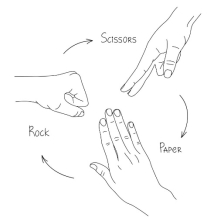 Rock Paper Scissors Tournament of ChampionsWhen: Monday, November 15thWhere: 2nd Period classrooms during Homeroom (homerooms that split normally should stay as one class with BOTH homeroom teachers helping to manage the group)What’s at Stake: Treat for the ENTIRE District the champion belongs to.Prize for EACH class championDonuts, hot chocolate, and Cider for the 2nd period the Ultimate Champion belongs toUltimate Champion Prize Package: Pizza and Soda delivered to their lunch table the day of the TournamentCustom-designed Ultimate Champion Trophy that will stay with their 2nd period (until the next RPSTC), Official Rock Paper Scissors Champion sweatshirtBragging rights of being the Ultimate Champion out of almost 2000 contenders!Tournament Set up:Round 1 – The Class Champion  **Teachers who split 2nd Periods into two homerooms – don’t split the class, but homeroom teachers should stay with the group.  Have the two homerooms compete as a single 2nd period.**When the tournament kicks off (through an all-call announcement), the battle begins within second periods.Students should pair off (if there is an odd number, the teacher should join as well)The official “primer” and “delivery” of RPSTC will defer to The World Rock Paper Scissors Society’s international standards on priming mandate “rock, paper, scissors, shoot,” with the delivery on shoot. If the student wins the face-off, they continue on in the classroom tournament.  Loser is outWinners continue to match up – loser-out, until you have a Class Champion to send into the Tournament of ChampionsRound 2 – The District Champions – Quarter FinalsOur campus will be divided into Championship Districts.  Once the class has a champion, the Rock Paper Scissors Tournament of Champions Bracket will kick in with class champions playing within their district to determine a District Champion.  As your Champion plays on, the 2nd period should follow the champion into districts, cheering them on to further victoryCheck the bracket to see who you are paired up with for each roundThe location of where to meet will be listed on the bracket…make sure your WHOLE second period follows your champion and cheers them on – delicious treats are at stake! (“Moo-ring!...Moo-RING!...MOOOO-RING!)Meet in the specified locationRock, Paper, Scissors SHOOT!, Best of 3Loser takes their class back to second period, winner and their 2nd period-cheering-squad move on to face the next FOE.Round 3 – Semi Finals (Live streamed for those who are out to watch)The District Champions will then move forward to battle each other, working to earn a prize for their whole district.  Classes not still cheering on their champion will be able to watch the semifinals and finals live streamed from their classroomDistrict Champions and 2nd period squad meet opponents in location listed on bracketRock, Paper, Scissors SHOOT!, Best of 3Round 4 – The CHAMPIONSHIP (Live streamed)Finalists and their 2nd period squads meet up for the Championship Face-OffRock, Paper, Scissors SHOOT!, Best of 3District prizes delivered (same day if we have time, next day during second if we run out of time)The Day of the Tournament…Organizing and Herding CatsUnderstanding The Roles within the TournamentHomeroom teacher – help manage your group.  Pay attention to instructions in this document, help your kids have fun!The Class Champion – winner of 2nd period who will battle to be the Ultimate Champion with the opportunity to win riches beyond their wildest dreams (or a donut party and trophy and sweatshirt 😊…samsies)The Official Class Reporter – (the student in your class who comes in second place (or whoever you choose)) who will have the responsibility of reporting to the District Official if your Champion wins their bout and is moving on.  They will be updated a LIVE document so we can keep track of who moves onOfficial Banner Carrier – Choose a studentThe Rest of the 2nd Period – cheer on your champion!District Official – administrator who is assigned to your floorNorth Side District – District Official will be in the gym lobby for you to report toDistrict 1 – District Official will be in the atrium under the cowDistrict 2 – District Official will be in the BATHROOM hallway of the second floorDistrict 3 – District Official will be in the BATHROOM hallway of the third floorWhen homeroom starts, get students into pairs, but wait for the all -call to signal the official tournament kick offAt the all-call signal, begin playing until a class champion is crowned The Champion will now be your official representative – please honor them with the Official Rock Paper Scissors Tournament of Champions Ring (the RingPop delivered with the rules and regulations)The student who came in SECOND PLACE, is now your Official Class Reporter (if 2nd place really doesn’t want to be a class reporter…no problem, just pick someone else)Now it’s time to choose your Class Banner Carrier – this student should carry your Fire-Drill-name-sign so the class who will battle you next can find you😊Once your Class Champion, Official Class Reporter, and Class Banner Carrier have been identified, wait for the all-call for the district tournament to start.Once the all-call happens, move into the hallways and seek out the class you will be facing.Rock, Paper Scissors Face OffLosing Champion and their second period return to classroom and Click on Live Feed Link to wait for the broadcast of the semi-finals and Championship – remember, if the Tournament Champion is from your district, the whole district will win a prize.Winner sends Class Reporter to report win to District OfficialDistrict Official will tell Reporter who they play nextIf results haven’t been reported from the other battles, Reporter waits with District Official until results are inReporter returns to class to get the group moving to the next battleStart battle when both Champions are facing each other, are stretched, and are ready to compete…no need to wait for another signal.